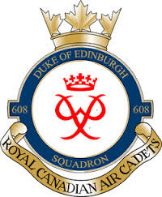 FEBRUARY 2018 NEWSLETTERDear Cadets, Parents, and Guardians;This month, 608 Cadets will continue to prepare for upcoming competitions as we enter the second half of the training year. Team practices are held Friday evenings, unless otherwise advised.In addition to our regular Wednesday Parade Nights, the following February dates are noteworthy:Wednesday, 07 February 2018CO’s Parade Saturday, 10 February 2018608 SKI DAY at Batawa Ski Hill (99 Ski Club Lane, Batawa, ON) 1000hrs – 1600hrsWednesday, 14 February 2018 Sports Night at the BELLEVILLE LEGION (132 Pinnacle Street, Belleville, ON) Summer Training Applications DueSome important dates for 2018 are as follows:Exertion Team Competition – 03 March 2018 in Prescott (for selected team members)Marksmanship Team Competition – 03 March 2018 in Trenton (for selected team members)Effective Speaking Competition – 07 April 2018 in Oshawa (for top 2 in LHQ competition)Spring Gliding – Saturday, 14 April 2018Band and Drill Competition – Saturday, 21 April 2018 in KingstonSpring FTX – 28 - 29 April 2018Vimy Remembrance Ceremony – Sunday, 06 May 2018 at Belleville CenotaphSpring Tagging – 11 – 12 May 2018Annual Ceremonial Review – Wednesday, 23 May 2018Year End Trip – 26-27 May 2018Deseronto BCATP Memorial Ceremony – Saturday, 09 June 2018Please do not hesitate to contact us with any questions or concerns.  Sincerely,Capt Cynthia RussellCommanding Officer608 Duke of Edinburgh RCACS